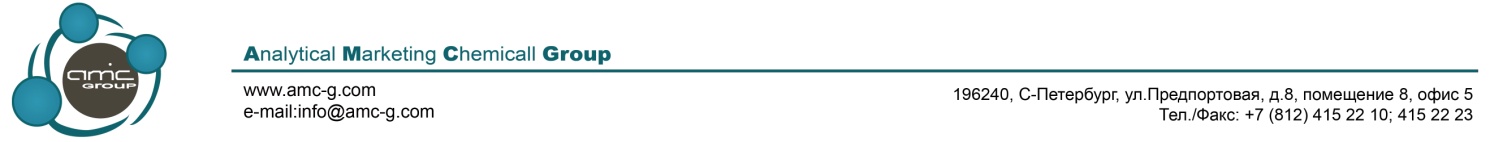 INOFLON® 210Технические данныеINOFLON® 210 – первичный гранулированный свободно сыпучий материал. INOFLON® 210 дает низкую усадку при формовании, хорошую сыпучесть и является идеальным вариантом для изостатического прессования. Множество видов конечной продукции производится  в результате прессования INOFLON® 210 и дальнейшей механической обработки для придания им необходимой формы. Примерами подобных изделий могут служить изоляционные прокладки, диски, шаровые клапаны, седла клапана, лабораторная  посуда, стержни большого диаметра, фильеры, электрические изоляторы, изоляционные кольца и прочие продукты.Характеристики продуктавысокая устойчивость к химическому воздействиюрабочие температуры: от  -250 оС до +250оСхорошие характеристики заполнения формхорошие электрические и механические свойстваХарактерные свойства INOFLON® 210Примечание: табличные данные являются характерными свойствами и не предназначены для спецификационных целейСоответствие стандарту FDA При надлежащей технологии производства (высокотемпературном спекании) продукция, изготовленная из INOFLON® 210, может соответствовать Положению FDA 21 CFR 177.1550 для использования в контакте с пищевыми продуктами.УпаковкаINOFLON® 210 доступен в 25-кг и 40-кг пластиковых баках.По всем вопросам обращаться в коммерческий отдел Тел/факс: (812) 4152210, 4152223, 
Менеджер по продажам промышленной химии Владимир Александрович Карлов E-mail: karlov@amc-g.comСвойстваМетод испытанийЕдиницы измеренияНоминальное значениеНасыпная плотностьASTM D 4894г/л750Средний размер частиц (d50)ASTM D 4894мкм600Усадка ASTM D 4894%2,5СыпучестьМодифицированный ASTM D 1895г/мин500 Удельный весASTM D 4894-2.16Температура плавленияASTM D 4894ºС342 (исходная)327 (конечная)Прочность при разрывеASTM D 4894МПа35Относительное удлинение при разрывеASTM D 4894%275